                          บันทึกข้อความ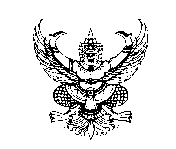 ส่วนราชการ ฝ่าย/กลุ่มสาระฯ.......... โรงเรียนสาธิต (ฝ่ายมัธยม) โทรศัพท์ ภายใน 3305ที่   ศธ 0530.29/	              	    วันที่   22  มกราคม  2557เรื่อง     ขอรายงานผลการนำนักเรียนเข้าร่วมแข่งขัน เรียน     ผู้อำนวยการ	ตามที่ ฝ่าย/กลุ่มสาระฯ......... ได้นำนักเรียนเข้าร่วมแข่งขัน ในวันที่ ....................... รายการ ......................................... เป็นรายการระดับ (จังหวัด/เขต/ภูมิภาค/ประเทศ/ทวีป/โลก)  ณ ........................... จำนวน.....คน นั้น ซึ่งในรายการแข่งขันดังกล่าวทำให้นักเรียนได้เรียนรู้ในด้าน................................................. และรายการแข่งขันได้เสร็จสิ้นแล้ว โดยได้ผลการแข่งขันของนักเรียนดังนี้ ในการนี้จึงขอรายงานผลการนำนักเรียนเข้าร่วมแข่งขัน ทั้งนี้ได้ส่งไฟล์รูปภาพประกอบไปที่ งานประชาสัมพันธ์ ทาง E-mail : PRDMSU@gmail.com แล้ว  	จึงเรียนมาเพื่อโปรดทราบ		                  ( ชื่อ  -  สกุล )        	        ( ชื่อ   -  สกุล )		                 อาจารย์ผู้ควบคุม	                  อาจารย์ผู้ควบคุม							        ( ชื่อ  –   สกุล )						            หัวหน้าฝ่ายงาน/กลุ่มสาระฯที่ชื่อ-สกุลชั้นชื่อรางวัล/ประเภทรางวัลอันดับ/รางวัลที่ได้12345